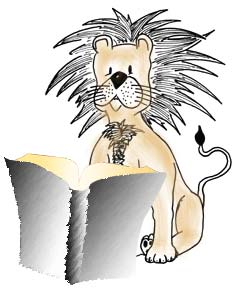 The More You ReadThe more you read,the more you know.The more you know,the smarter you grow.The smarter you grow,the stronger your voice,in speaking your mind,and making your choice.Author Unknown